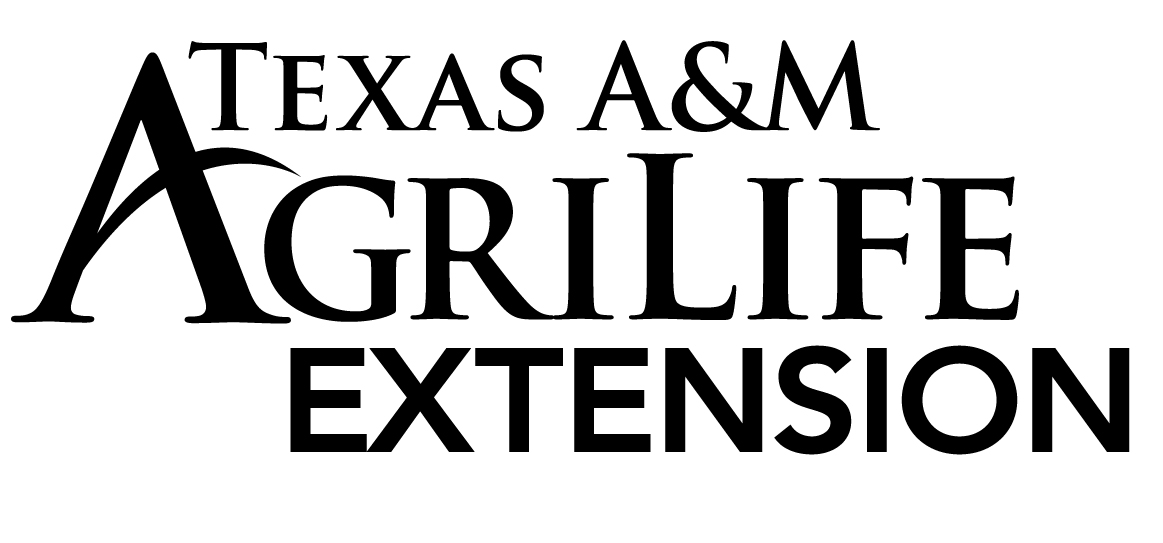 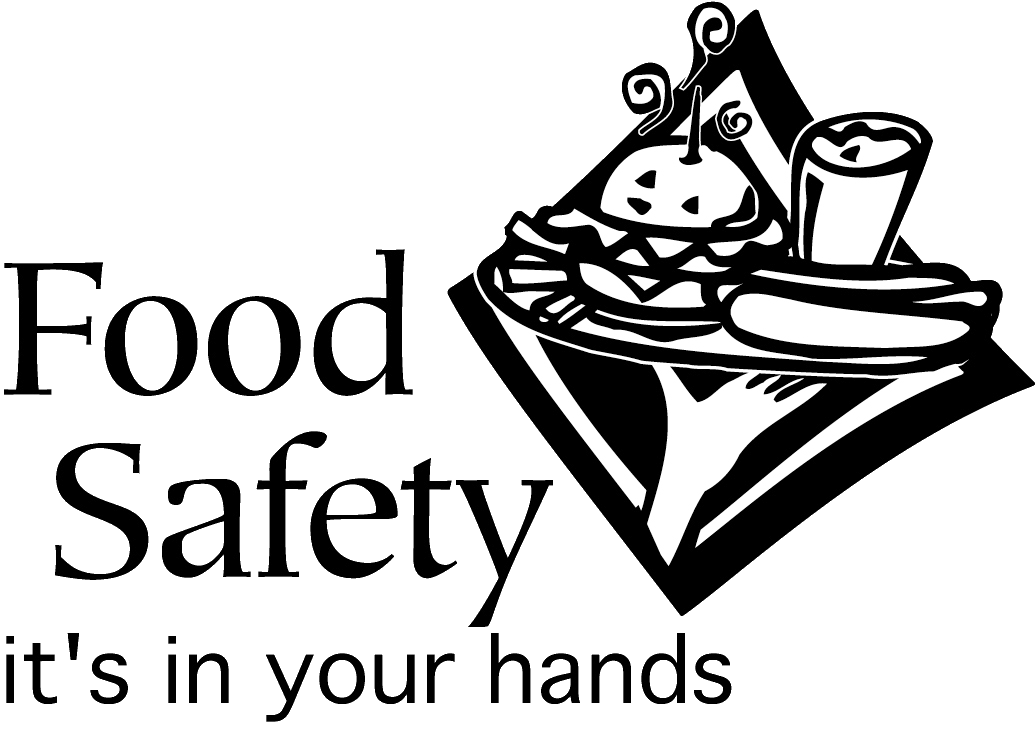 Food HandlersRegistration FormPlease make check or money order payable to:FPM Account # 230202Course InformationCOUNTYCLASS DATEINSTRUCTORCOST$20.00Participant Information (Please Print Clearly) - $5 WILL BE CHARGED FOR A NEW CORRECTED CARD TO BE SENT TO YOU. CARDS RETURNED TO US WILL NOT BE RE-MAILED, UNLESS WE ARE CONTACTED. THANK YOU.NAME:MAILING ADDRESS:CITY, STATE, ZIPPHONE #:EMAIL:ESTABLISHMENT:RECEIPT #:                                                                        Circle One -   CASH or CHECK